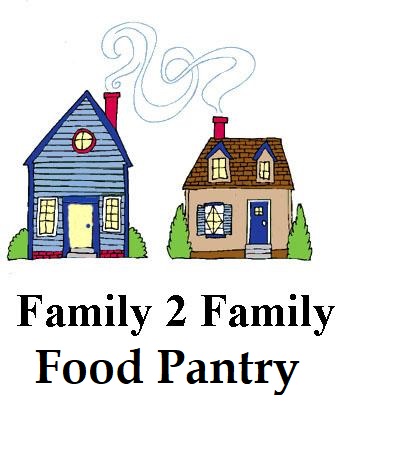 School Supplies Needed forBell Elementary StudentsFeel free to choose certain items or gather a quantity of each. Bring to the church and place in collection boxes in the sanctuary foyer by August 21st.Boxes of 24-count Crayola crayonsBoxes of 10-count Crayola markersBoxes of colored pencilsBoxes of quart-sized Ziploc-type baggiesBoxes of gallon-sized Ziploc-type baggiesPencils (yellow #2) Dixon Ticonderoga preferredWide-ruled, one-subject spiral notebooksClorox wipesHand sanitizerKleenexTotal of 20 backpacks